              	A  TUTTI  I  SOCI CHE UTILIZZANO LA FIDEIUSSIONE SIBCari colleghi, al fine di rispettare quanto disposto dalla normativa vigente sugli obblighi dei privati verso la Pubblica Amministrazione  che derivano  dalla concessione demaniale marittima, visto anche quanto recentemente deliberato dagli organi del nostro Sindacato, è  indispensabile che il rapporto  tra il SIB e gli Associati che intendono usufruire della fideiussione collettiva  venga realizzato e formalizzato sia con  il pagamento della quota che attraverso la  compilazione, sottoscrizione e presentazione del certificato di iscrizione . Certificato di iscrizione Serie AA  che è reperibile presso  le Associazioni Confederali presenti sul territorio, oppure rivolgendovi ai nostri Dirigenti periferici  e/o alla Segreteria Nazionale.Quindi, per la concretizzazione degli obblighi più sopra richiamati,  il pagamento della quota di adesione 2014 tramite il  bollettino di conto corrente postale è insufficiente se non accompagnato dalla sottoscrizione e l'invio al Sib nazionale della prima e seconda pagina ( copia di colore bianco e rosa e senza considerare quanto scritto in fondo alla 1^ pagina) del certificato che a suo tempo abbiamo  provveduto a farvi avere. Così come è indispensabile che sia inviata copia del  modello F23 attestante l'ultimo canone pagato e della concessione vigente attestante che il firmatario del certificato è il titolare della stessa. Pertanto in carenza del completamento di tale procedura, la fideiussione a garanzia dello Stato e delle Autorità concedenti non si ritiene conclusa  e pertanto non  efficace per corrispondere agli obblighi previsti. In conseguenza di ciò è necessario che quanto richiesto ci pervenga entro il 15 marzo 2014. In carenza, a garanzia di tutti, saremo costretti a comunicare all'Autorità che rilascia la concessione (Comune, Autorità Portuale, ecc ) la mancanza della copertura fideiussoria  dovuta ad  inottemperanza imputabile all’Associato.  Con la certezza che coloro che  hanno  effettuato il solo versamento  vorranno sanare al più presto la carenza  segnalata, restiamo a disposizione per fornire, se necessario, ulteriori chiarimenti. Con i migliori saluti.										IL PRESIDENTE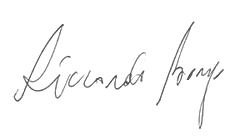 					          Riccardo Borgo		